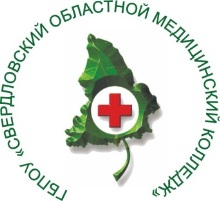 Фармацевтический филиал ГБПОУ «Свердловский областной медицинский колледж» в 2023 году проводит приём абитуриентов на обучение по специальности СПО 33.02.01 Фармация на очно-заочную форму обучения (срок обучения 2 года 10 месяцев на базе среднего общего образования или иного профессионального образования) на договорной основе.Занятия будут проводиться на базе Алапаевского филиала ГБПОУ «Свердловский областной медицинский колледж» по адресу г. Алапаевск, ул. Говырина, 3 в соответствии с графиком лабораторно-экзаменационных сессий.Приём документов осуществляется в Фармацевтическом филиале ГБПОУ «Свердловский областной медицинский колледж» с 20.06.2023 г. до 20.08.2023 г. по адресу г. Екатеринбург, ул. Бебеля, 71. По вопросам приёма обращаться к ответственному секретарю приёмной комиссии Фармацевтического филиала ГБПОУ «Свердловский областной медицинский колледж» Строевой Татьяне Ивановне по тел. 8-953-829-43-95.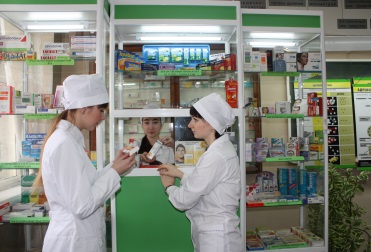 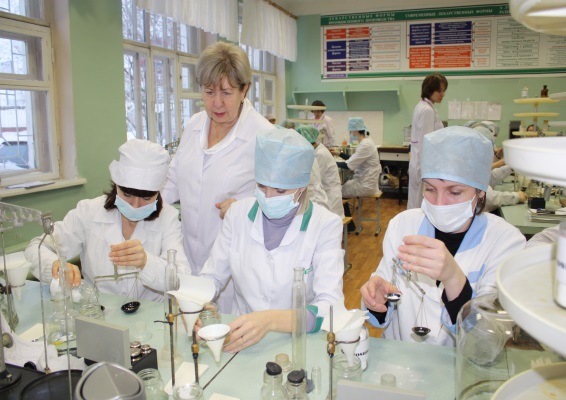 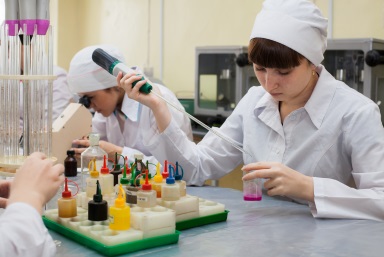 Адрес:Сайт:620034 г. Екатеринбург, ул. Бебеля, 71farmcollege.ruТелефоны:Эл. почта:(343) 245-85-07 – секретарь учебной части(343) 245-96-14 – приемная комиссия8-953-829-43-95 – ответственный секретарь приемной комиссии                               Строева Татьяна Ивановнаfarmfilial@yandex.ruПроезд:Автобусы, маршрутное такси 43, 46, 57А, 60, 61, 06, 09, 14, 082, 083 – остановка «Микрорайон Заречный»Трамвай 6, 7, 10, 13, 19, 23, 27 – остановка «Фармацевтический колледж»
Городская электричка – остановка «ВИЗ»